Филиал МАОУ "Прииртышская СОШ"-"Верхнеаремзянская СОШ им.Д.И.Менделеева"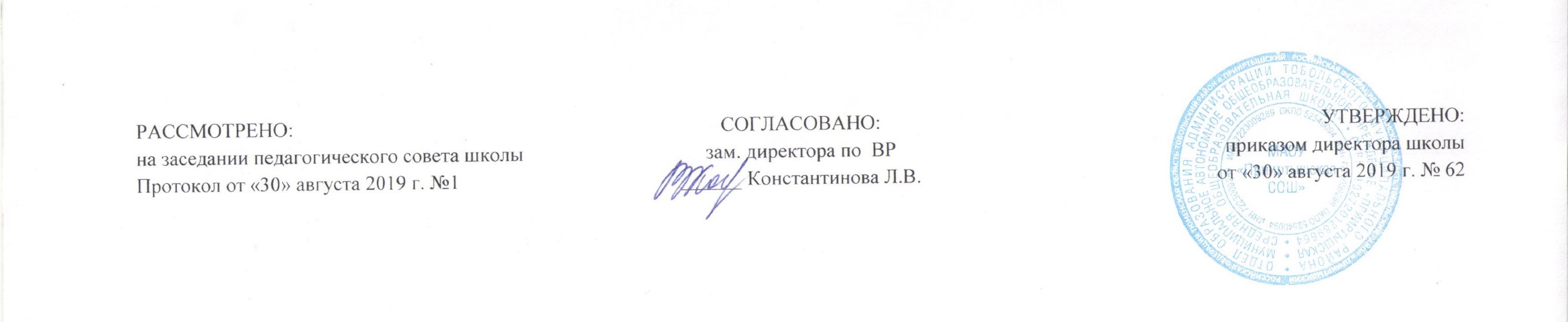 РАБОЧАЯ ПРОГРАММАкурса внеурочной деятельности«Я и мир»для 2 класса на 2019-2020 учебный годПланирование составлено в соответствии 	ФГОС НОО                                                                                                                                                      Составитель программы: учитель начальных классов Сиволобова Л.А., первой квалификационной категориис. Верхние Аремзяны 2019 год Результаты освоения курса внеурочной деятельности «Я и мир»области личностных планируемых результатов будут формироваться УУД: готовность и способность обучающихся к саморазвитию; внутренняя позиция школьника на основе положительного отношения к школе;принятие образа «хорошего ученика»; самостоятельность и личная ответственность за свои поступки, установка на здоровый образ жизни; экологическая культура: ценностное отношение к природному миру, готовность следовать нормам природоохранного, нерасточительного, здоровьесберегающего поведения; гражданская идентичность в форме осознания «Я» как гражданина России, чувства сопричастности и гордости за свою Родину, народ и историю; осознание ответственности человека за общее благополучие; осознание своей этнической принадлежности; гуманистическое сознание; социальная компетентность как готовность к решению моральных дилемм, устойчивое следование в поведении социальным нормам; начальные навыки адаптации в динамично изменяющемся мире; мотивация учебной деятельности (социальная, учебно-познавательная и внешняя; самооценка на основе критериев успешности учебной деятельности; целостный, социально ориентированный взгляд на мир в единстве и разнообразии природы, народов, культур и религий; эмпатия как понимание чувств других людей и сопереживание им; уважительное отношение к иному мнению, истории и культуре других народов; навыки сотрудничества в разных ситуациях, умение не создавать конфликты и находить выходы из спорных ситуаций; эстетические потребности, ценности и чувства; этические чувства, прежде всего доброжелательность и эмоционально-нравственная отзывчивость; гуманистические и демократические ценности много национального российского обществаобласти метапредметных планируемых результатов будут формироваться коммуникативные, регулятивные и познавательные УУД.Коммуникативные УУД: обращаться за помощью; формулировать свои затруднения; задавать и отвечать на вопросы, необходимые для организации собственной деятельности и сотрудничества с партнером; договариваться о распределении функций и ролей в совместной деятельности; формулировать собственное мнение и позицию; адекватно оценивать собственное поведение и поведение окружающих; предлагать помощь и сотрудничество; определять общую цель и пути ее достижения; осуществлять взаимный контроль; проявлять активность во взаимодействии для решения коммуникативных и познавательных задач; вести устный и письменный диалог; оказывать в сотрудничестве взаимопомощь; аргументировать свою позицию и координировать ее с позициями партнеров в сотрудничестве при выработке общего решения в совместной деятельности; прогнозировать возникновение конфликтов при наличии разных точек зрения; разрешать конфликты наоснове учета интересов и позиций всех участников; координировать и принимать различные позиции во взаимодействии.Регулятивные УУД: формулировать и удерживать учебную задачу; ставить новые учебные задачи в сотрудничестве с учителем; составлять план и последовательность действий; осуществлять итоговый и пошаговый контроль по результату; адекватно воспринимать предложения учителей, товарищей, родителей и других людей по исправлению допущенных ошибок; предвидеть возможности получения конкретного результата при решении задачи; вносить необходимые коррективы в действие после его завершения на основе его оценки и учета сделанных ошибок; адекватно использовать речь для планирования и регуляции своей деятельности; выделять и формулировать то, что усвоено и что нужно усвоить, определять качество и уровень усвоения; устанавливать соответствие полученного результата поставленной цели; соотносить правильность выбора, планирования, выполнения и результата действия с требованиями конкретной задачи; сличать способ действия и его результат с заданным эталоном с целью обнаружения отклонений и отличий от эталона; различать способ и результат действия; осуществлять констатирующий и прогнозирующий контроль по результату и по способу действия.Познавательные УУД: поиск и выделение необходимой информации из различных источников вразных формах (текст,  рисунок,  таблица,  диаграмма,  схема); сбор  (извлечение  необходимойинформации из различных источников), обработка (определение основной и второстепенной),передачаинформации (устным, письменным, цифровым способами); анализ; синтез; сравнение; классификация по заданным критериям; установление аналогий; установление причинно-следственных связей; осуществлять рефлексию способов и условий действий; контролировать и оценивать процесс и результат деятельности; ставить, формулировать и решать проблемы; самостоятельно создавать алгоритмы деятельности при решении проблем различного характера; построение рассуждения; обобщение; интерпретация информации (структурировать; переводить сплошной текст в таблицу, презентовать полученную информацию, в том числе с помощью ИКТ); применение и представление информации; осознанно и произвольно строить сообщения в устной и письменной форме, в том числе творческого и исследовательского характера; осуществлять смысловое чтение; выбирать вид чтения в зависимости от цели; узнавать, называть и определять объекты и явления окружающей действительности в соответствии с содержанием учебных предметов; создавать и преобразовывать модели и схемы для решения задач; моделировать, т.е. выделять и обобщенно фиксировать существенные признаки объектов с целью решения конкретных задач.области предметных планируемых результатов обучающиеся научатся: читать условные обозначения карт; описывать природную зону родного края; называть системы органов человека; понимать необходимость использования знания о строении и функционировании организма человека для укрепления и сохранения своего здоровья.Обучающиеся получат возможность научиться: осознавать ценность природы родного края и необходимость нести ответственность за ее сохранение; выбирать оптимальные формы поведения на основе изученных правил безопасности; собирать материал и составлять портфолио о родном крае.Формы занятийМатериал подается в форме презентаций, видеофильмов, викторин, не утомительной для школьника. Различные творческие задания будут способствовать развитию воображения и помогут лучше усвоить пройденный материал на занятии. Учащимся придется собирать материал, работать с электронными источниками информации, словарями, энциклопедиями, создавать проекты и презентации и многое другое. Целесообразно использовать следующие формы реализации программы:занятие;занятие-путешествие;дискуссия;тестирование;защита творческих работ и проектов;онлайн-экскурсия;итоговое занятие;Содержание курса внеурочной деятельности «Я и мир» с указанием форм организации и видов деятельностиРаздел 1.Живая и неживая природа.Тема 1. Удивительное рядом!Живая и неживая природа. Где и как найти ответы на вопросы : энциклопедия, атлас, интернет.Тема 2. «Вода. Свойства воды».  Опыт  «В любом растении есть вода», «Какая вода чистая».Тема 3. Для чего растениям солнце. Выполняем олимпиадные задания «Жизнь и значение растений».Наблюдения за растениями. Значение солнца в жизни растений. «Жизнь и значение растений в жизни человека».Тема 4. Красная книга. Растения нашего края. Выполняем олимпиадные задания «Размножение растений». Способы размножения растений нашего края. «Дыхание, питание и размножение растений».Тема 5. Практическая мини-конференция. Тема «Культурные растения». Внимание, конкурс! Выполняем олимпиадные задания «Классификация растений». «Культурные растения нашего края»Тема 6. Конкурс «Хорошо ли ты знаешь окружающий мир?».Звезды и планеты. Живая и неживая природа. Сезонные изменения в природе. Свойства воздуха и воды. Размножение растений. Разработка экологических знаков. Заповедные места твоего края.Тема 7. Как защищаются животные? «Животные и их разнообразие».Тема 8. Для чего необходим режим дня.Защита проекта «Режим рабочего и выходного дня». Правила здорового образа жизни.Тема 9. «Органы чувств человека». Значение природы в жизни человека. Тема 10. Как избежать беды. Правила безопасного поведения на улице и дома. Правила безопасного поведения на улице.Тема 11. От кого зависит чистота на улице. Проект «Самый чистый школьный двор». Акция «Убери школьный двор».Правила безопасного поведения на улице.Тема 12. Конкурс «Хорошо ли ты знаешь окружающий мир?». Разновидности животных. Охрана животных. Условия для жизни человека. Правила гигиены (конкурс разработки предупреждающих знаков). Государственная символика. Исторические достопримечательности моего края.Тема 13. Конференция. Защита портфолио.Подведение итогов работы  курса «Я и мир» за 2 класс.Тематическое планирование  №ТемыКол-во часов1.Удивительное рядом! Живая и неживая природа.181.Где и как найти ответы на вопросы: энциклопедия, атлас, интернет.1.Опыт. «В любом растении есть вода», «Какая вода чистая?».1.Выполняем олимпиадные задания «Вода. Свойства воды».1.Для чего растениям солнце.Наблюдения за растениями. Значение солнца в жизни растений.1.Жизнь и значение растений в жизни человека.1.Красная книга. Растения нашего края.1.Способы размножения растений нашего края.1.Размножение растений.1.Олимпиада «Дыхание, питание и размножение растений».1.Культурные растения.1.Выполняем олимпиадные задания «Классификация растений».1.Культурные растения нашего края.1.«Хорошо ли ты знаешь окружающий мир?»1.Звезды и планеты. Живая и неживая природа.1.Разработка экологических знаков. Заповедные места твоего края.1.Защита животных.1.«Животные и их разнообразие».2.Для чего необходим режим дня.92.Режим рабочего и выходного дня.2.Органы чувств человека.2.Органы чувств человека.2.Как избежать беды. 2.Правила безопасного поведения на улице и дома.2.Правила безопасного поведения на улице и дома.2.Правила безопасного поведения на улице и дома.2.Правила гигиены.3.Государственная символика.73.Исторические достопримечательности моего края.3.Исторические достопримечательности моего края.3.От кого зависит чистота на улице.3.Акция «Убери школьный двор».3.Защита портфолио.3.Защита портфолио.34